INDICAÇÃO Nº 1496/2015Sugere ao Poder Executivo Municipal a manutenção e limpeza da área e estudo para abertura de valetas e/ou canaletas para o escoamento de água de chuva entre as Ruas João Sartori e Manganês, no Bairro Mollon, neste município. Excelentíssimo Senhor Prefeito Municipal, Nos termos do Art. 108 do Regimento Interno desta Casa de Leis, dirijo-me a Vossa Excelência para sugerir que, por intermédio do Setor competente, tome providências referentes à abertura de valetas e/ou canaletas para o escoamento de água de chuva entre as Ruas João Sartori e Manganês, no Bairro Mollon, neste município.Justificativa:No local não já existem duas valetas e/ou canaletas, mas, não está sendo suficiente pra escoar as água da chuva, que inunda o local acumulando lama e sujeira nas ruas. Este acúmulo de água vem sendo um transtorno para os moradores do local, causando mau cheiro e larvas do mosquito da dengue.Por esses motivos, moradores do Bairro e pessoas que circulam pelo local procuraram por esse Vereador para solicitar providências. Portanto, solicitamos com a máxima urgência o serviço acima supracitado.Plenário “Dr. Tancredo Neves”, em 09 de Abril de 2015.Ducimar de Jesus Cardoso“Kadu Garçom”-Vereador-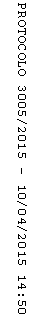 